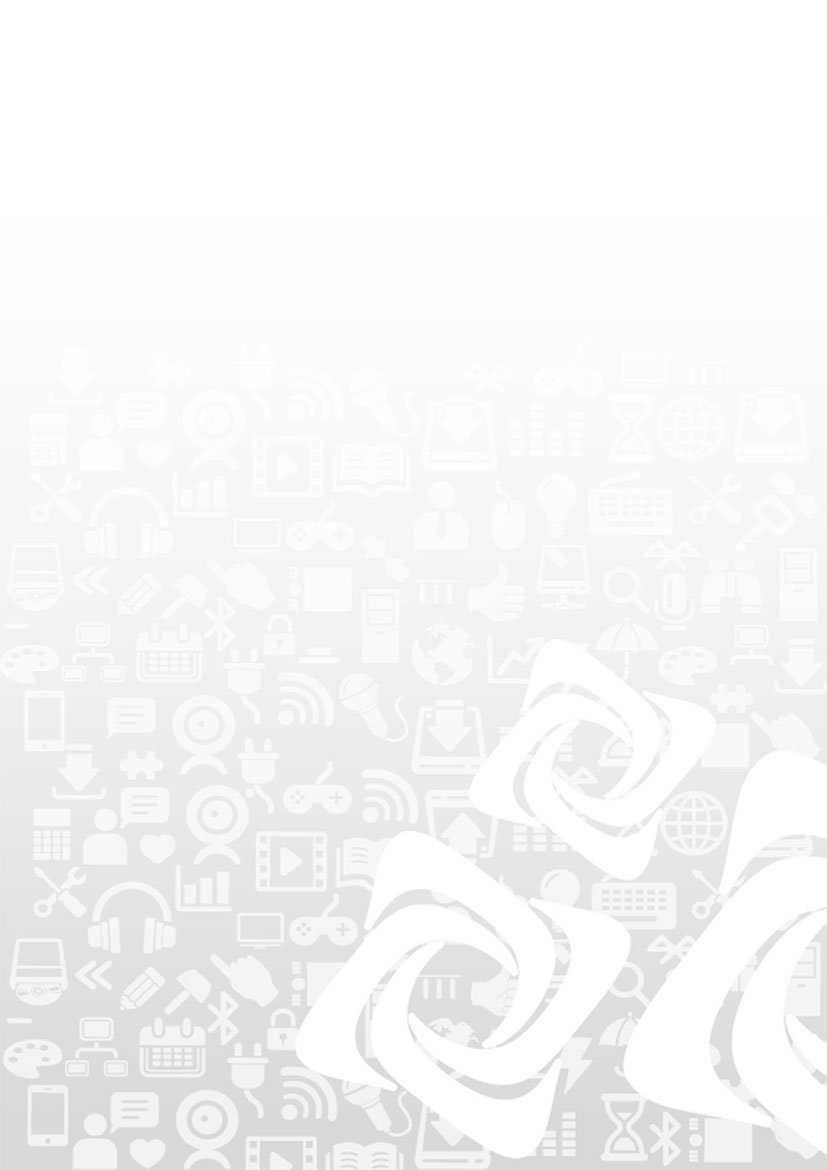 ОБЛАСТНОЕ ГОСУДАРСТВЕННОЕ КАЗЕННОЕ УЧРЕЖДЕНИЕ	ЦЕНТР ЗАНЯТОСТИ НАСЕЛЕНИЯ ГОРОДА САЯНСКАЯрмарки вакансий обеспечивают возможность потенциальным работникам найти работу путем непосредственного общения с работодателями, а работодателям - подобрать необходимые кадры.На ярмарке вакансий Вы можете:получить полную информацию о возможностях трудоустройства;встретиться с широким кругом работодателей, пройти собеседование;получить консультации по вопросам занятости, профессиональной ориентации и переобучения, а также юридическим вопросам.Информация о проведении ярмарок вакансий и учебных рабочих мест размещаетсяна стендах в центрах занятости населения, публикуется в средствах массовой информации и Интернет-ресурсах.Обращаться за информацией в Центр занятости города Саянска: г.Саянск, мкр. Юбилейный, дом 19.Телефон: 8(39553)54040, 89915421155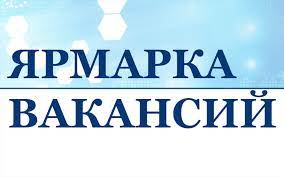 Уважаемые граждане!26 августа 2022 года 15:00состоится ярмарка вакансий для молодежипо адресу: г.Саянск, мкр.Юбилейный, д.55(Здание детской библиотеки)